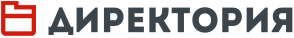 Управление по-научномуЛюбые преобразования в школе должны осуществляться на научной основе и базироваться на современных педагогических идеях. Поэтому эффективное руководство научно-методической службой — важная составная часть управленческой деятельности директора образовательной организации. Большую помощь в этом направлении оказывает школьный Научно-методический совет.Научно-методический совет (НМС) функционирует в нашей гимназии в течение многих лет. За это время мы постоянно работали над его структурой и основными функциями. На настоящий момент этот коллегиальный орган обрел свое лицо и занимает значимое место в обеспечении эффективной деятельности школы.Размышляя над ролью НМС в образовательном учреждении, мы исходили из самого значения слова «совет»: это, с одной стороны, рекомендация, напутствие, с другой — совместное обсуждение. Есть еще устаревшее, но не ставшее менее актуальным значение «согласие» (общность точек зрения, единомыслие). Поэтому и алгоритм заседаний НМС строится по принципу «проблема — обсуждение — возможные варианты ее решения». Администрацией также разработано Положение о НМС.Цель НМС — совершенствование научно-методической и инновационной деятельности гимназии, направленной на повышение качества образования.Соответственно, предполагается решение следующих задач:совершенствование содержания образования и его учебно-методического обеспечения;организация и руководство инновационной, проектно-исследовательской работой педагогического коллектива;внедрение в практику работы прогрессивных педагогических технологий;координация деятельности методических объединений и других структурных подразделений методической службы образовательного учреждения;разработка рекомендаций по внедрению современных технологий в учебный процесс;распространение передового педагогического опыта через публикации, проведение семинаров, научно-практических конференций, мастер-классов и других мероприятий.Таким образом, основные функции НМС:координационная — обеспечение согласованности всех мероприятий в области научно-методической и инновационной деятельности;аналитическая — изучение нормативно-правовой и методической документации; приоритетных направлений развития общего образования;информационная — ознакомление педагогов с основными документами и опытом методической и инновационной деятельности в сфере образования;методическая — внедрение в образовательную деятельность новых технологий;консультационная — обеспечение адресной методической помощи педагогам, руководителям МО и структурных подразделений;мониторинговая — определение результативности методической и инновационной работы, выявление проблем, требующих принятия эффективных решений.В состав совета входят заместители директора по учебно-воспитательной работе, научный руководитель гимназии, председатели предметных методических объединений, руководители структурных подразделений, методисты. Для решения отдельных научных проблем на заседания приглашаются ученые ведущих вузов Санкт-Петербурга.Председателем НМС является директор гимназии. Назначается также заместитель председателя, который отвечает за документацию, а также отслеживает и систематизирует материал в соответствующих разделах школьного сайта и электронной учительской.При таком составе информация локализуется в нужной форме и в нужном направлении: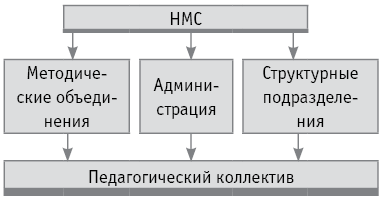 В состав нашего НМС входит 20 человек, их них четыре педагога имеют ученую степень кандидата наук. Заседания проходят один раз в четверть, при необходимости собирается внеочередное заседание или круглый стол.План работы, проект повестки дня на предварительном этапе обсуждаются в электронной учительской, представляющей собой внутренний сайт, доступ к которому имеют только педагоги гимназии.Это экономит время заседаний, придает работе четкость и последовательность. План работы составляется и публикуется в августе, перед началом учебного года, но может дорабатываться и дополняться, поскольку научно-методическая работа — живой процесс и всегда может возникнуть потребность в корректировке.На внутреннем сайте также существует архив заседаний НМС предыдущих лет. Имея блок этих материалов, руководитель образовательного учреждения отслеживает динамику развития данного направления образовательной деятельности и всегда может оперативно продемонстрировать проделанную работу инспектирующим органам.Отчет о заседаниях НМС находится в открытом доступе на сайте гимназии в разделе «Новости научно-методической работы».Внутренний сайт обеспечивает коллегиальность, т. е. возможность принимать решение сообща, что одновременно возлагает ответственность на всех членов НМС, так как сделанные дополнения и изменения фиксируются с помощью самой программы электронной учительской. Информация раздела «Научно-методическая работа» на внешнем сайте гимназии демонстрирует открытость образовательного учреждения.Приведем в качестве примера вопросы повестки дня, которые ежегодно обсуждаются на заседаниях НМС:выполнение программы развития гимназии;подготовка к педагогическим советам;совершенствование учительского корпуса (в том числе повышение квалификации и внутрикорпоративное обучение);участие во Всероссийской олимпиаде школьников;подготовка и проведение школьной научно-практической конференции «В ответственности за будущее», отчет об этом мероприятии;обновление информационно-образовательного портала гимназии.Для обсуждения локальных проблем создаются фокус-группы (группа педагогов для решения отдельных вопросов) во главе с координатором. Метод фокус-групп является весьма эффективным для работы НМС и, по сути, представляет собой дискуссию, в ходе которой выясняется позиция каждого участника по какому-либо вопросу и принимается совместное решение внутри группы. Здесь важен грамотный набор участников, комфортность обстановки, умение координатора построить диалог.Именно успешная работа НМС помогла нам оперативно и грамотно разработать в январе 2016 года новую программу развития гимназии.Как это происходило?На заседании совета была очерчена концепция программы и первоначальный список целевых проектов. Здесь же были организованы фокус-группы: первая отвечала за теоретическую часть (заместители директора), вторая состояла из педагогов и методистов, ответственных за проекты (председатели предметных методических объединений и руководители структурных подразделений), третья занималась финансовой основой проектов (заместитель директора по АХР и бухгалтер).Далее вторая фокус-группа обсудила полученное задание на заседаниях предметных методических объединений. Через неделю на педагогическом совете каждая группа представила презентацию своих целевых проектов. Они же были опубликованы в едином формате в электронной учительской и дорабатывались администрацией и методистами.В результате за непродолжительное время директор гимназии имел исходный текст программы развития, который оставалось привести в системный вид, отредактировать и окончательно утвердить на заседании НМС. Подобный сценарий позволяет руководителю не только сэкономить время, но и привлечь к работе над тем или иным документом большую часть педагогического коллектива. Становясь соавторами, учителя более ответственно относятся к реализации самого проекта.Подготовку к педагогическим советам мы также всегда включаем в повестку дня НМС.Например, в этом году было запланировано проведение педагогического совета «Развитие управленческих компетенций учителя как ресурс повышения качества образовательного процесса в условиях ФГОС». Тема нужная, но сложная.Во-первых, достаточно обширный теоретический материал.Во-вторых, трудно, как правило, найти среди педагогов докладчиков, которые нескучно и в то же время компетентно поделились бы своим опытом в рамках темы педсовета.В ходе дискуссии на заседании НМС решили, что научный руководитель гимназии и заместитель директора по УВР, ответственный за подготовку педсовета, проведут теоретический семинар для председателей методических объединений. Те в свою очередь в доходчивой форме продублируют полученную информацию педагогам, обсудят проблему и выберут достойных докладчиков. На заседании НМС появилось еще одно предложение: опубликовать на внутреннем сайте глоссарий по теме «Управленческие компетенции учителя», там же, в электронной учительской, можно задать вопросы научному руководителю.Таким образом, сформировалась логичная повестка дня педагогического совета и ракурсы подготовки к нему. В итоге сам педагогический совет получился конструктивным, информативным и несложным для восприятия коллектива. Но самое главное, пожалуй, заключается в том, что в подготовке мероприятия снова были задействованы все: и администрация, и учителя, и методисты.Мы всегда готовы делиться своим опытом. В частности, в октябре 2016 года в нашей школе по просьбе кафедры управления и экономики Санкт-Петербургской академии постдипломного образования состоялось заседание НМС гимназии в открытом формате для руководителей школ города. По сути, это был мастер-класс сотрудников гимназии № 528.Школьный научно-методический совет, если он является не формальным, а живым механизмом, действительно оказывает огромную помощь руководителю образовательного учреждения.http://www.direktoria.org© Информационная система «Директория», 2018© Директор школы №4 (217), 2017Ненахова Елена Николаевнадиректор ГБОУ гимназии № 528, Санкт-Петербург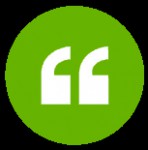 Отзывы экспертов«Понятно, что в том или ином виде подобный орган существует в каждой школе. Но здесь все хорошо описано с примером локального акта. Будет полезно».«Интересный опыт организации методической работы — одной из важнейших составляющих деятельности образовательной организации. И замечательно, если в коллективе есть профессионалы, которым по плечу организация научно-методической службы. К сожалению, на мой взгляд, чаще встречается противоположная ситуация, когда система методической работы отсутствует или мероприятия организуются формально, используются устаревшие, не приносящие оптимального результата формы работы. Поэтому материал статьи полезен не только для ознакомления с работой научно-методического совета гимназии, но и, например, с возможной организацией работы фокус-групп при разработке программы развития».«Не формальный, а живой и конструктивный подход к работе НМС! Статья написана толково, со знанием предмета. Обязательно воспользуюсь сама и порекомендую коллегам».«А мы у себя в школе решили не создавать методических объединений. Завучи перестали быть лидерами в образовании: сидят, целыми днями пишут бумаги, а руководители методических объединений на себя берут ответственность за мероприятия, направленные на совершенствование учебно-воспитательного процесса. А здесь как повезет. Есть толковые руководители, а есть любители “горизонтальных карьер”, которые настолько перевирают изначальный смысл задуманного, что просто вредят общим целям. Ну и какая же здесь роль совета?»